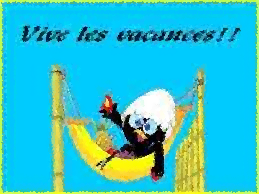 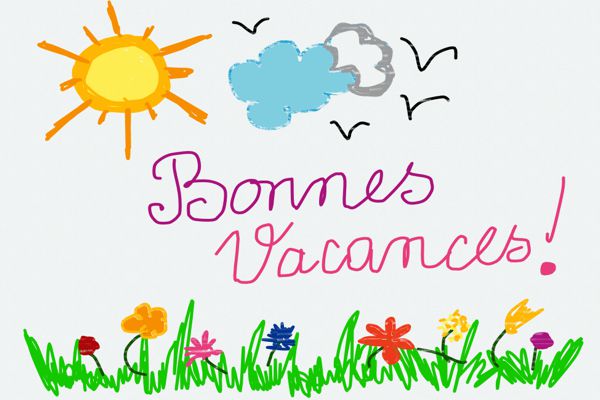 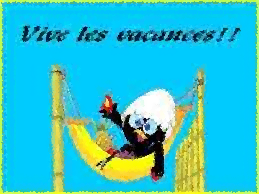 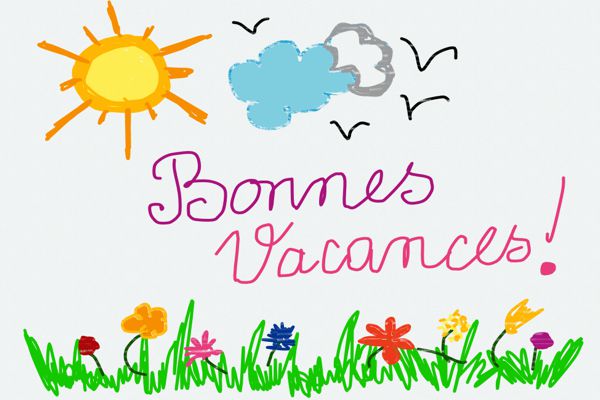 MENUS POUVANT ETRE MODIFIES SELON ARRIVAGEJourHors d’œuvrePlat principalGarnitureFromageDessertLundi 22Tomates fêtaEmincé de bœufRizBountyMardi 23Carottes râpéesOmelette pomme de terreSaladeFromageCompoteJeudi 25MelonsChipolatasHaricots vertsGâteau au chocolatVendredi 26ConcombresColin meunièreCarottes VichyPastèqueLundi 29PizzaSaladeLiégeoisMardi 30Tomates mozzarellaSteak hachéFritesSalade de fruitsJeudi 2Carottes râpéesCuisse de poulet estragonGratin de courgettesYaourts bio aromatisésVendredi 3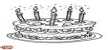 Feuilleté au fromageSalade de riz niçoiseGlaces